هو الابهی - ای مظهر لسان صدق عليّا عليک فيوضات بهآءاللّه فی مبدئک و مثواک.حضرت عبدالبهاءاصلی فارسی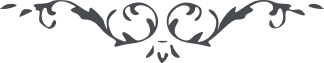 ٤٣٦ هو الابهی ای مظهر لسان صدق عليّا عليک فيوضات بهآءاللّه فی مبدئک و مثواک. در جميع احوال توجّه به منظر اعلی و مشرق ابهی کن و در هر امری استمداد و استنصار از مدد غيبی آن عالم الهی کن. اگر جنود قوّت و قدرت الهيّه تأييد نمايد جميع فرق و دول و ملل عالم جند ما هنالک مهزوم من الاحزاب واضح و مشهود گردد والّا و ان يخذلکم من ذا الّذی ينصرکم من بعده ظاهر و لائح شود. پس جهد نما که مؤيّد گردی و موفّق شوی و البهاء عليک. ع ع 